THÔNG TIN TRỌNG TÀI VIÊNNGUYỄN HỮU CHÍNGUYỄN HỮU CHÍ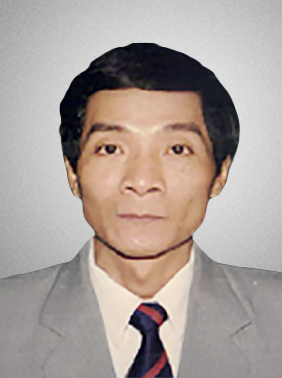 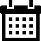 Năm sinh: 1951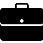 Nghề nghiệp: Chủ tịch Hiệp hội Cà phê Ca cao Việt Nam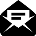 Email: huuchibtm@yahoo.com; nguyenhuuchi@hotmail.com  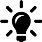 Lĩnh vực hoạt động: Luật thương mại Việt Nam, Luật Thương mại quốc tế, Luật pháp quốc tế về lĩnh vực hội nhập kinh tế quốc tế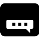 Ngôn ngữ: Tiếng Anh, Tiếng NgaHọc vấnHọc vấnThạc sĩ chuyên ngành Thương mại quốc tế và Luật quốc tế, Liên XôKinh nghiệmKinh nghiệm1974 – 1988Chuyên viên, Vụ Pháp chế Bộ Thương mại1988 – 2011Phó Vụ trưởng, Vụ Pháp chế Bộ Thương mại2000Thành viên Đoàn đàm phán chính phủ về việc Việt Nam gia nhập WTOChức vụChức vụChủ tịch Hiệp hội Cà phê Ca cao Việt Nam2002 – nayTrọng tài viên, Trung tâm trọng tài quốc tế Việt Nam (VIAC) bên cạnh Phòng Thương mại và Công nghiệp Việt NamBằng cấp/chứng chỉBằng cấp/chứng chỉThạc sĩ chuyên ngành Thương mại quốc tế và Luật quốc tế, Liên Xô